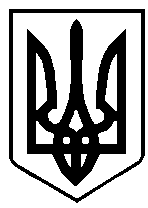 КП Хотинське комунальне госпрозрахункове профілактичне підприємство «Профдезінфекція»60000, Чернівецька обл.,  м. Хотин, вул.  Шевченко,59б, тел. /факс. (03731) 2-19-25Звіт директора КП ХКГПП "Профдезінфекція" Хотинської міської ради за 2022 рік  Відповідно до рішення Хотинської міської ради  КП Хотинське комунальне госпрозрахункове профілактичне підприємство   "Профдезінфекція" входить до складу об’єктів спільної  власності об’єднаної Хотинської територіальної  громади.Основна діяльність підприємства направлена на захист населення від інфекційних хвороб, спільних для тварин і людей (зооантропонозних інфекцій), що забезпечується  проведенням профілактичних заходів. Підприємство надає послуги з дератизації, дезінсекції та дезінфекції. 2022 рік був непростим для підприємства. Внаслідок військової агресіїї російської федерації та початком війни, значна частина потенційних замовників не уклала договори на проведення послуг з нашою організацією, а частина вже укладених контрактів була розірвана або призупинена.    В таких умовах частина працівників КП ХКГПП «Профдезінфекція» працювала на умовах неповного робочого часу.  В 2022 році середньооблікова чисельність штатного персоналу налічувала  чотири  працівника, середньомісячна заробітна плата становила 5,9 тис. грн. В 2022 році підприєимство надавало послуги  громадянам, фізичним особам підприємцям, організаціям та підприємствам Дністровського та Кам’янець-Подільського районів.За звітній рік було укладено 7 разових  і 31 річних договорів, а саме з :громадянами – 7 шт.,фізособами-підприємцями – 14 шт.підприємствами, установами та організаціями – 17 шт.   За 2022 рік нашим підприємством було надано послуг:- по дератизації 58 об’єктів площею 697,5 тис. м2 - по дезінсекції 19 об’єктів площею 50,1 тис. м2  - по дезінфекції 9 обєктів площею 3,1 тис. м2- по знезараженню води - в 113 криницях та 2 резервуарах  Дератизація та дезінсекція являються основними видами наданих послуг у 2022 році. Послуги по дератизації надавались  в таких категоріях об’єктів  :харчові                                  -	2  шт.житлові                                  - 	3  шт.лікувальні                              -    1  шт. 	дитячі	                                 -   15 щт.учбові	                                 -   23 шт.промислові                            -	3  шт.інші  (магазини, склади)        -  11 шт.    	   По дезінсекції :-	харчові                             -	2  шт.-	житлові                             - 	1  шт.-	лікувальні                         -    1  шт. 	-	учбові	                       -    1 шт.-	промислові                       -	3  шт.-	інші  (магазини, склади)  -   11 шт.    Виручка від реалізації послуг  становила  380,9  тис. грн.Інші доходи – 0,1 тис. грн.Разом – 381,0 тис. грн.Витрати підприємства:Разом  по підприємству за 2022 рік витрати склали  -  448,3 тис .грн., а саме:- витрати на оплату праці  – 283,0 тис.грн.,- нарахування на заробітну плату – 76,0 тис. грн.- матеріальні витрати – 39,6 тис.грн.,- інші  витрати – 49,7 тис.грн.,Збиток за звітній рік становив 67,3 тис. грн. Проте на підприємстві не було скорочення працівників, заробітна плата виплачувалась вчасно та в повному об’ємі.У 2022 році підприємство сплатило податків на загальну суму 128,0 тис. грн., а саме :- податок на доходи фізичних осіб – 47,8 тис. грн.- військовий збір – 4,2 тис. грн.- єдиний соціальний внесок – 76,0 тис. грн.Простроченої  заборгованості по заробітній платі, єдиному соціальному внеску та інших податках і зборах немає. Дебіторська заборгованість за надані послуги станом на 31 грудня 2022р. – 8,3 тис.грн.В кінці 2022 року спостерігалася позитивна тенденція до збільшення обсягу наданих послуг фізичним та юридичним особам.В 2023 році  підприємство вже перевело на повну зайнятість всіх працівників, планує  виплачувати заробітну плату  в повному обсязі та без затримки, розширювати зону обслуговування території, активізувати роботи по укладанню договорів на виконання послуг, продовжувати надання послуг за укладеними договорами, запобігати формуванню простроченої дебіторської та кредиторської заборгованості та за підсумками своєї господарської діяльності отримати прибуток.                               Директор                   КП ХКГПП «Профдезінфекція»                                          А.В. Микитенко